Астана +7(77172)727-132 Волгоград (844)278-03-48 Воронеж (473)204-51-73 Екатеринбург (343)384-55-89 Казань (843)206-01-48 Краснодар (861)203-40-90 Красноярск (391)204-63-61 Москва (495)268-04-70 Нижний Новгород (831)429-08-12 Новосибирск (383)227-86-73 Ростов-на-Дону (863)308-18-15 Самара (846)206-03-16 Санкт-Петербург (812)309-46-40 Саратов (845)249-38 Уфа (347)229-48-12 Россия, Казахстан и другие страны ТС доставка в любой город единый адрес для всех регионов: tsk@nt-rt.ruwww.tss.nt-rt.ru Сварочныйинвертор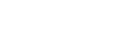 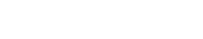 ТСС САИ - 200 ПрофПредставляемВашемувниманиюобновленныйсварочныйинверторТСССАИ-200Проф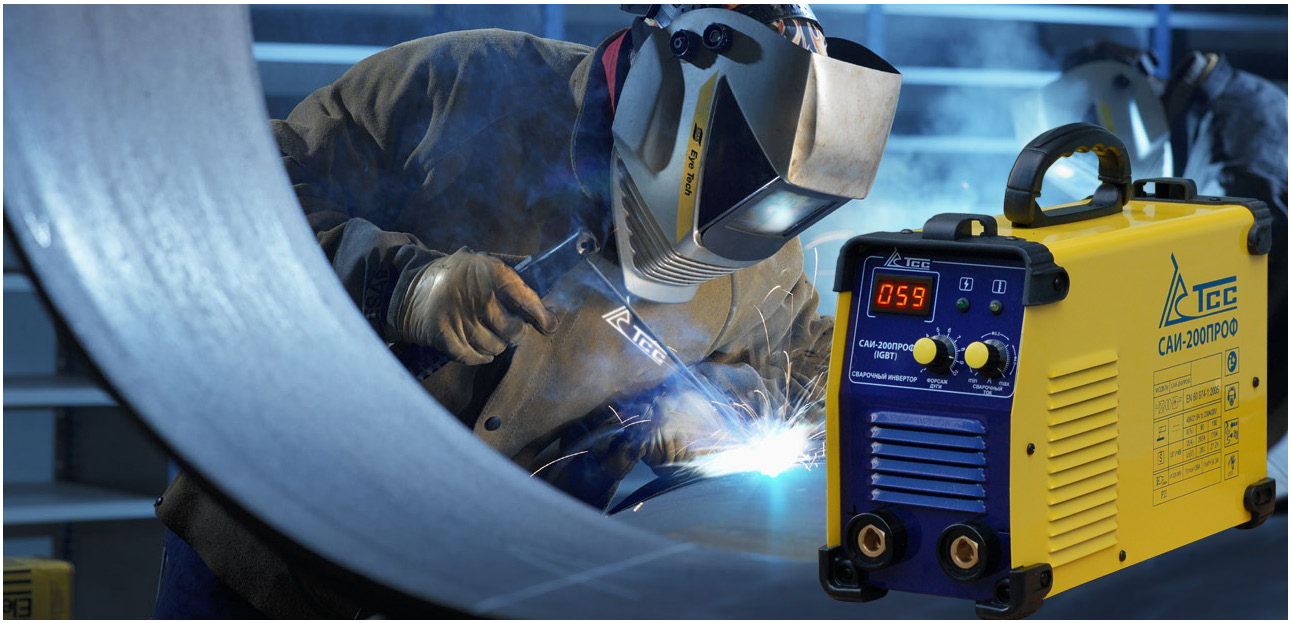 СварочныеинверторыТССпредназначены дляручнойдуговойсваркиинаплавкиштучнымпо-крытымэлектродомнапостоянномтокеразличныхметалловвпроизводственныхибытовыхус-ловиях.ВсварочныхаппаратахТССприменяетсяпередоваяинверторнаятехнологиянаоснове современныхэлектронныхполупроводниковыхэлементовIGBT,котораяпозволяетдобиваться качественного сварочного соединения металла благодаря высокоточному контролю и стаби-лизации сварочного процесса непосредственно во время работы. Технология IGBT позволила сократить размер и вес аппарата, увеличить показатели сварочного тока и продолжительности рабочегоцикла.Техническиехарактеристики4	5	7	9 6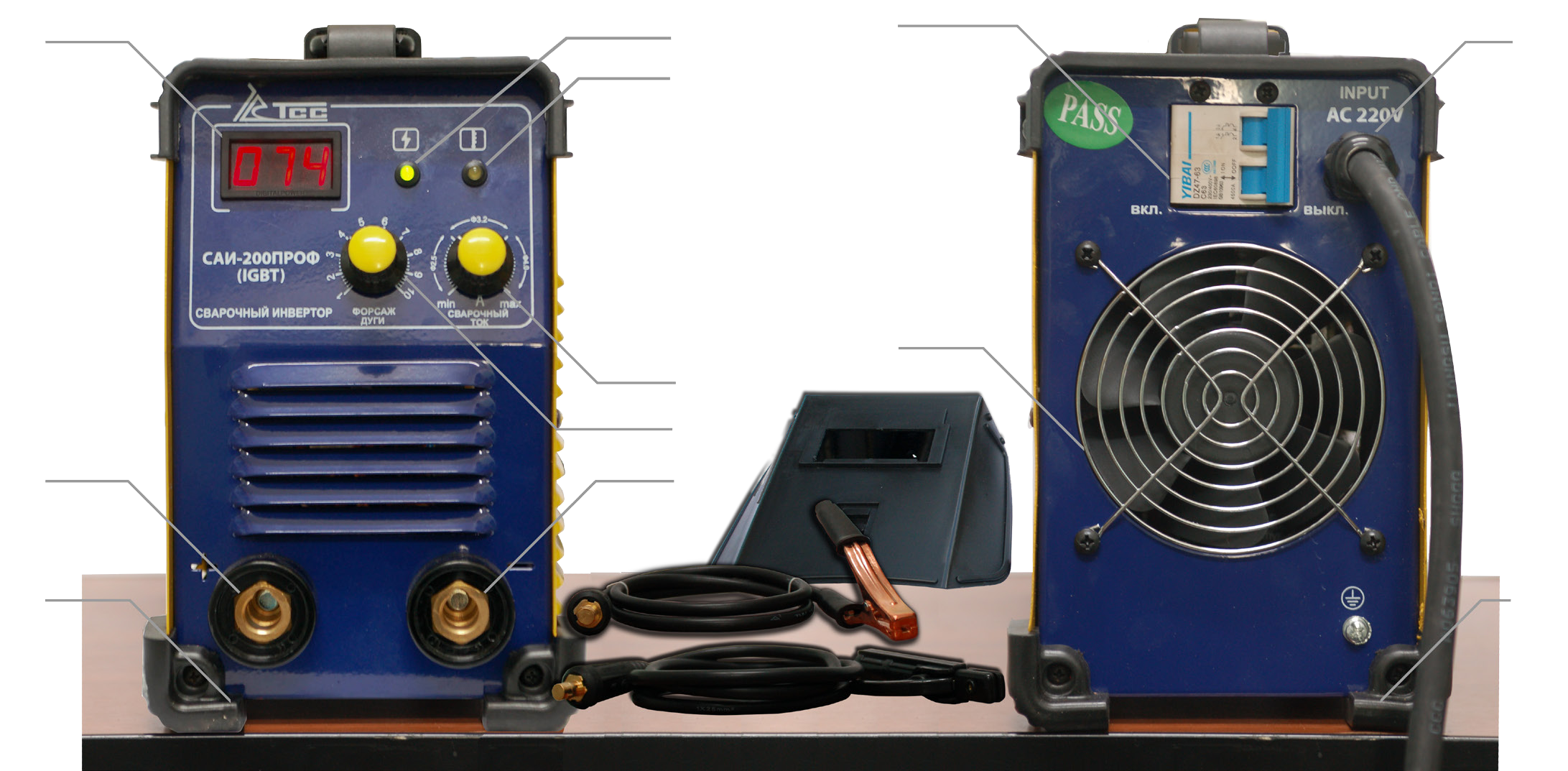 8 12 3	310	101 - регулировка сварочного тока; 2 - регулировка форсажа дуги; 3 - выводы для подключения кабеля; 4 - цифровой дисплей; 5-индикаторсети; 6-индикаторперегрузки;7-автоматзащитысети;8-вентилятор;9-кабель;10-прорезиненныеуглы.Особенности сварочного инвертора ТСС САИ - 200 Проф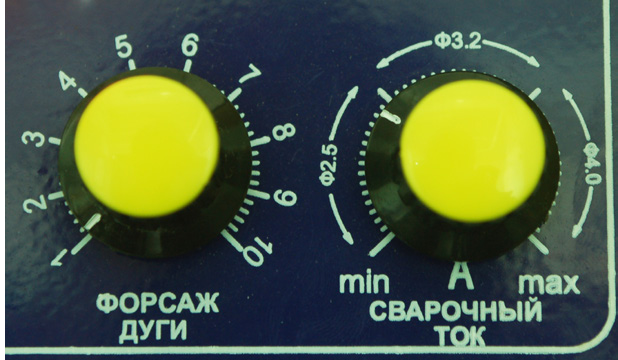 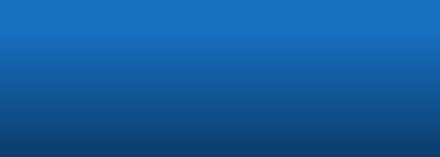 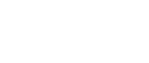 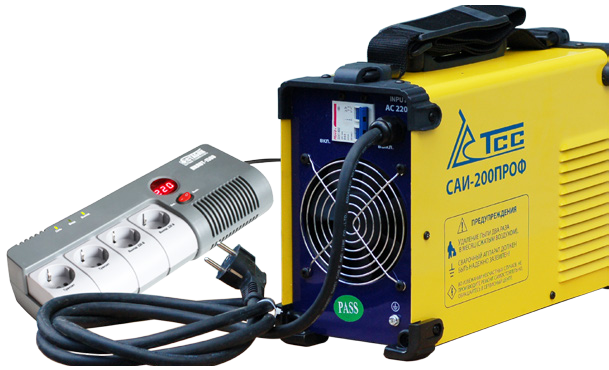 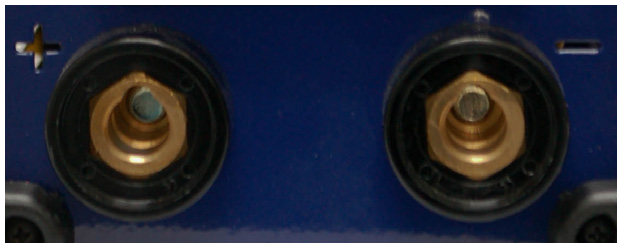 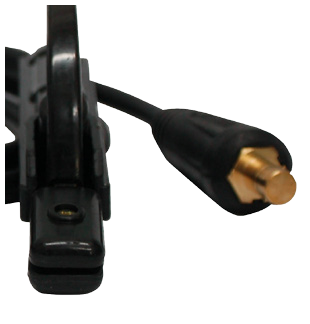 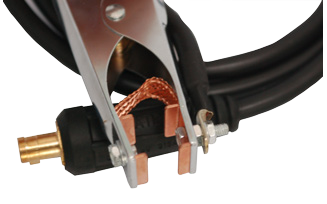 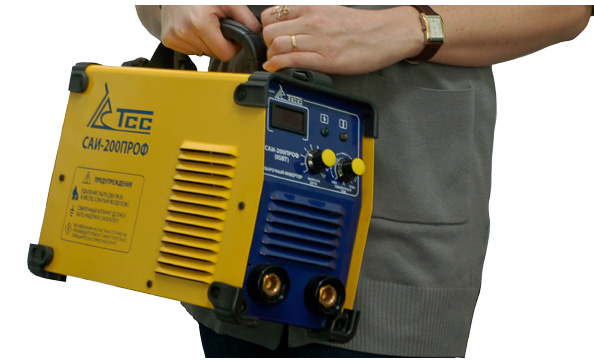 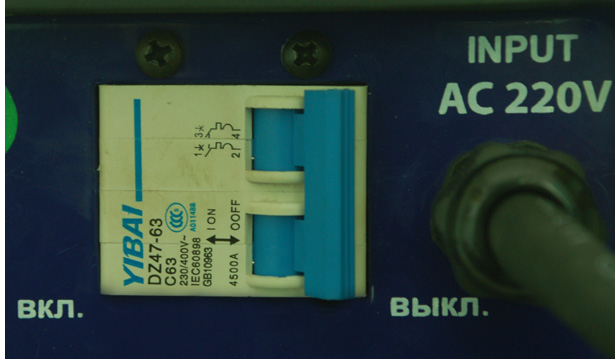 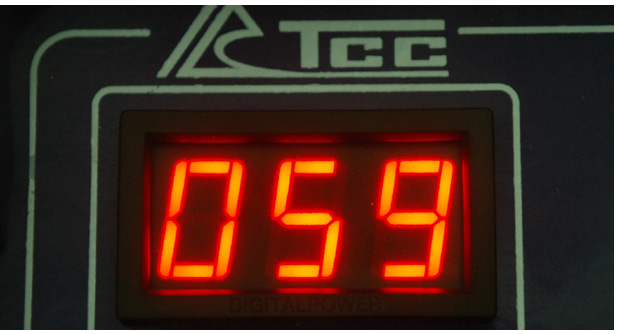 НАПЛЕЧНЫЙ РЕМЕНЬ И СКЛАДНАЯ РУЧКА	ремень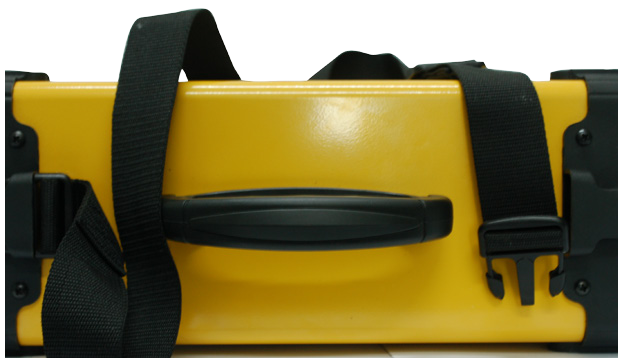 В комплект входит регулируемый наплечный ремень, который с помощью клипсы можно легко и быстро снять или надеть.Сварочные инверторы марки ТСС оборудованы прочной склад-ной ручкой.                                                                        клипсаНа все сварочные инверторы ТСС распространяется гарантия 12 месяцев. Поставка запчастей, гарантийное и послегарантийное обслуживание осуществляются собственным Сервисным центром ГК ТСС.ФОРСАЖ ДУГИСварочные инверторы ТСС оснащены функцией «ФОРСАЖ ДУГИ». Аппарат автоматически увеличивет величину сварочного тока на очень короткий промежуток времени, что снижает вероятность «залипания» электрода в процессе производства работ и обеспе-чивает минимальное разбрызгивание и глубокое проплавление при сварке.ЭЛЕКТРОННЫЙ ДИСПЛЕЙПоказывает силу тока в настоящий момент.Позволяет более точно регулировать настройки во время сварочных работ.АВТОМАТ ЗАЩИТЫ СЕТИПри превышении нормативов по силе тока или по мощности, аппарат автоматически отключается, что предохраняет его и электрическую сеть от выхода из строя. Этой функцией оснащены все инвертовы ТССРЕЗИНОВЫЕ УГЛЫ	Защита корпусаРезиновые углы сварочного аппарата защищают его от механи-ческих воздействий, гарантируют сохранность при падениях и устойчивое положение на неровных поверхностях.НАДЕЖНЫЕ КАБЕЛИВходящие в комплект кабели диаметром 25 мм пропускают ток большей мощности; предотвращают изгибы, изломы и излишнее нагревание провода, продлевая время качественной сварки. А зажимы заземления с медным покрытием улучшают контакт и снижают нагрев.БЕСПЕРЕБОЙНАЯ РАБОТА ПРИ ПЕРЕПАДАХ НАПРЯЖЕНИЯАппараты ТСС САИ -200Проф способны работать при перепа-дах напряжения, а также и при колебаниях питающей сети в пределах от - 30 до +15%, что может очень пригодится во время сварки на даче и в других местах, где напряжение не постоянно.